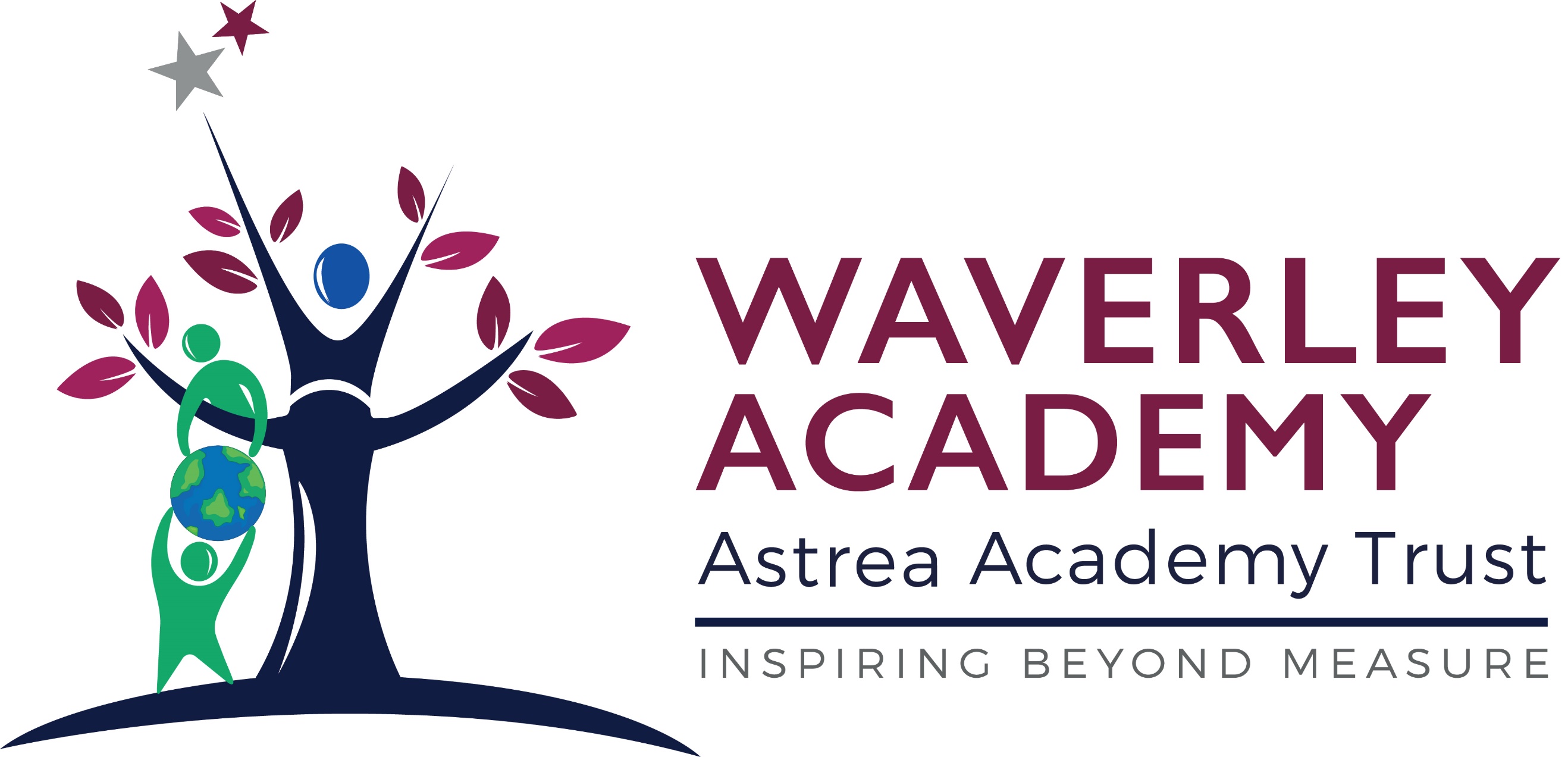 Y5:  Sycamore Class  CurriculumNewsletterFor ParentsSpring Term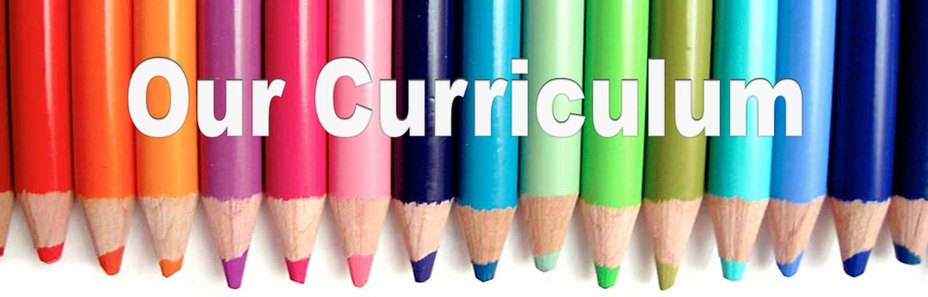 